Exclusively designed and supplied by Eastern Connections *Copy right reserved.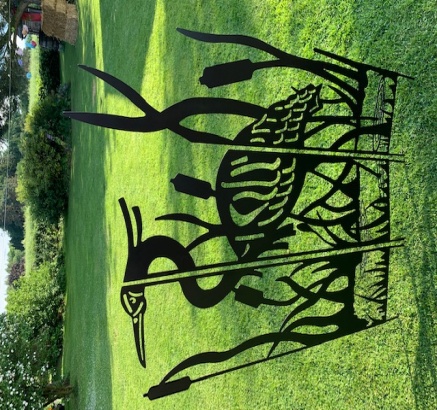 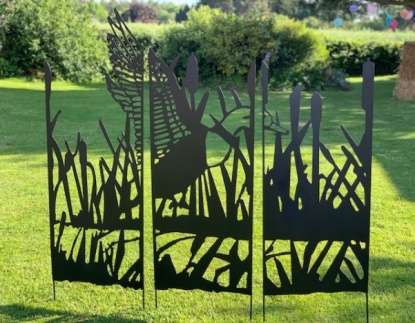 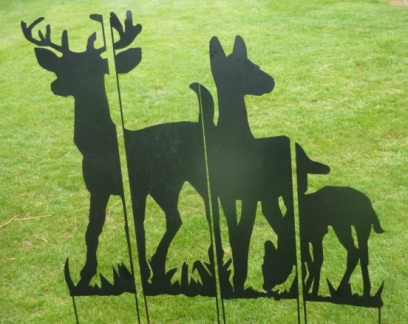 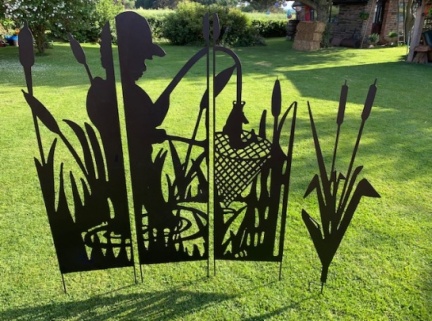 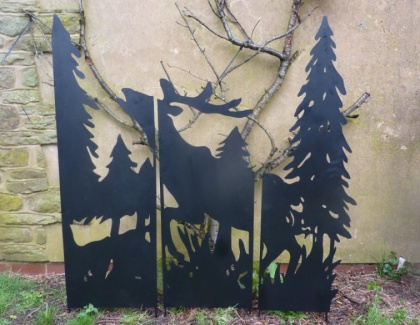 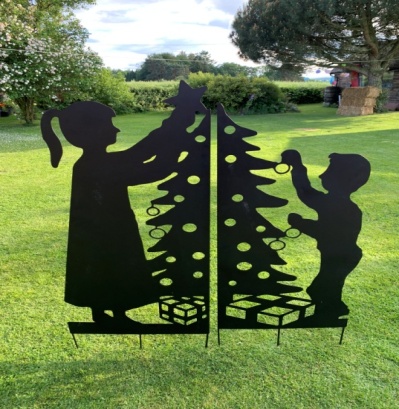 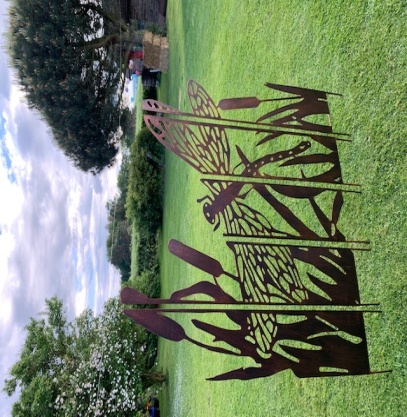 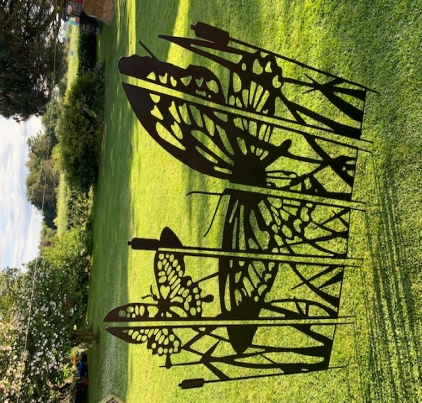 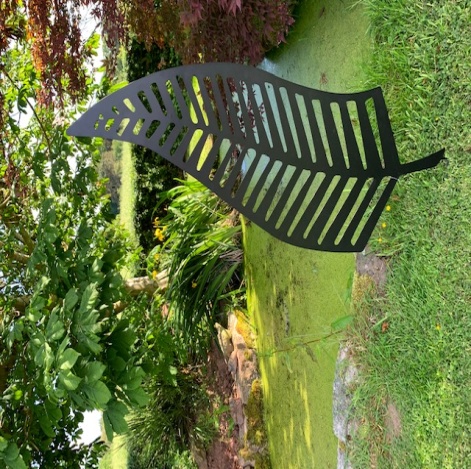 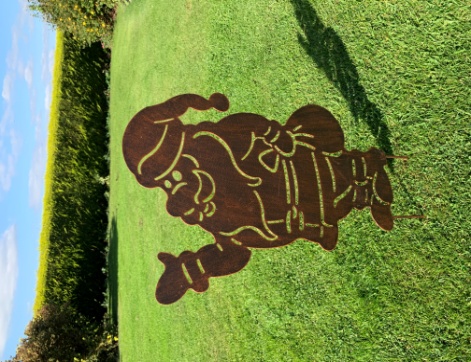 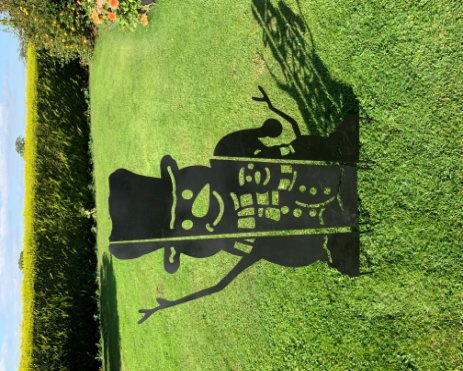 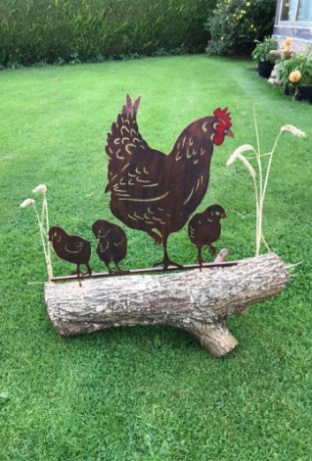 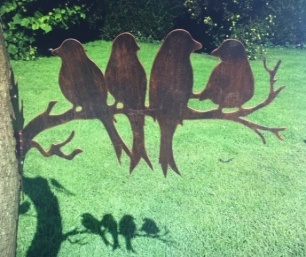 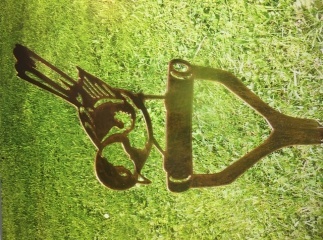 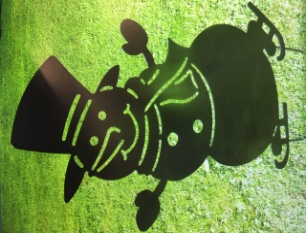 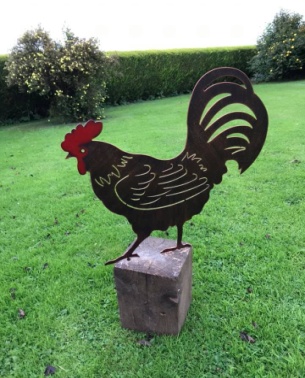 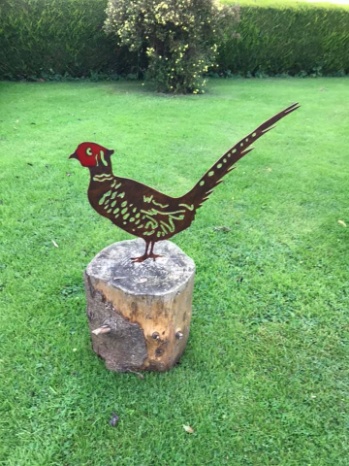 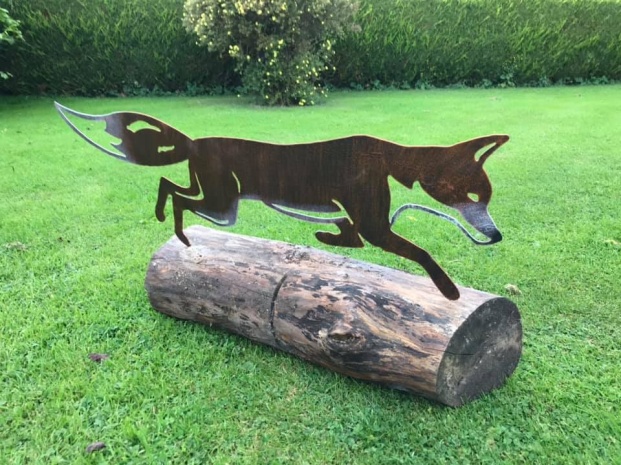 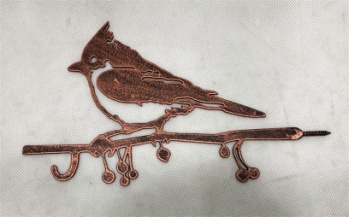 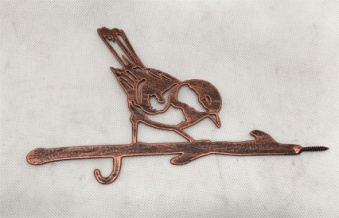 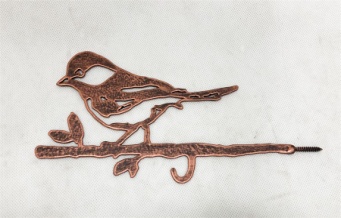 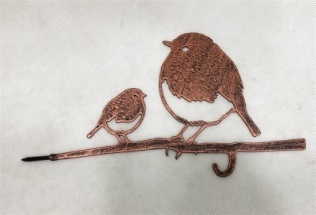 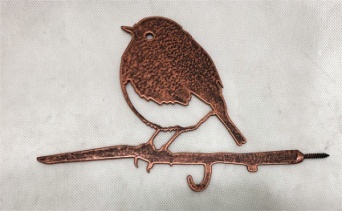 Creasted tit / blue tit/ great tit/ robbin &baby/ single robin   /   black bird/ wren/ woodpecker/wag tail/    £2.85/pc2mm thick steel birds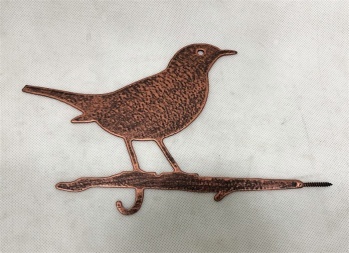 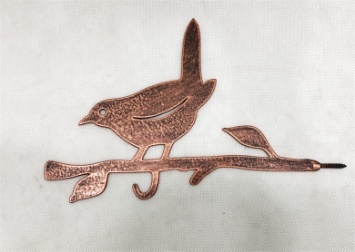 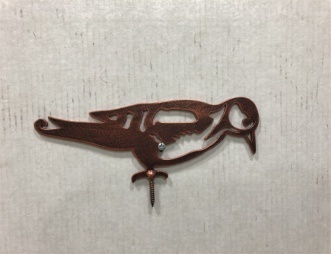 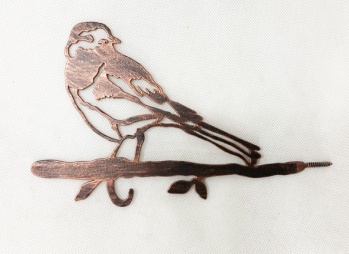 *Our birds have a hook designed  for your bird feeder or a garden tree lamp, maybe a wind bell!  packed 8pcs/boxEC garden screen and stake  EC garden screen and stake  EC garden screen and stake  MOQ1030-blackEC GARDEN SCREEN, STAG IN WOODS, 120 X 120CM H +20CM SPIKE£49.0011031-black/brownEC GARDEN SCREEN, DRAGON FLY, 125 X 135CM H +20CM SPIKE£65.0011032-black/brownEC GARDEN SCREEN, BUTTERFLY, 125 X 135CM H +20CM SPIKE£69.0011033-black/brownEC GARDEN SCREEN, FLYING DUCK, 150X 135CM H +20CM SPIKE£69.0011034-black/brownEC GARDEN SCREEN, HERON,100X 135CM H +20CM SPIKE£49.0011035-black/brownEC GARDEN SCREEN, FISHING BOY, 135X 135CM H +20CM SPIKE£65.0011036-black/brownEC GARDEN SCREEN, DEER FAMILY,132X 135CM H +20CM SPIKE£65.0011037SNOW MAN SCREEN 3 X30CM W PANELS, 135CM H,20CM SPIKE, BLACK£39.0011038BOY&GIRL  CHRISTMAS TREE PANEL,2 X60CM W X 135CM H,+SPIKE, Black£49.0011037SSNOW MAN SCREEN 3 X22CM W PANELS, 90CM H,15CM SPIKE, BLACK£24.0011038SBOY&GIRL  CHRISTMAS TREE PANEL,2 X40CM W X 90CM H,+SPIKE, Black£29.0011039SKATING SNOWMAN PANEL, 33.5X0.5X.63CM h, black, 1mm thick steel£8.5041040FATHER CHRISTMAS PANEL, 36X0.5X68CM H, COPPER BROWN, 1mm thick steel£11.0041041COCKEREL, 49.5X0.5X62CM, COPPER BROWN, RED CROWN, 1mm thick steel£9.5041042STEEL HEN&CHICK, 58X1X64CM, COPPER BROWN, 1mm thick steel£15.0041043STEEL RUNNING FOX, 95X41CM+SPIKE, COPPER BROWN,1mm thick steel£15.0041045STEEL BIRD PANEL WALL ART, mount on panel, 59.5x100cm H£26.0021052STEEL PHEASANT STAKE 54X1X38.5CM H, COPPER BROWN,1mm thick steel£9.5041053STEEL BIRD GROUP STAKE, 50X10X33CM H, COPPER BROWN,1mm thick steel£7.9561054STEEL BIRD STAKE ON GROUND,10X1X35CM H,COPER BROWN,1mm thick steel£2.4581055ABSTEEL set of 2 LEAVE,COPER BROWN,65x122/56.5x106CM 1mm thick£45.0011056STEEL SINGLE LEAVE STAKE, 40X1X120CM H, BLACK, 1mm thick steel£17.004